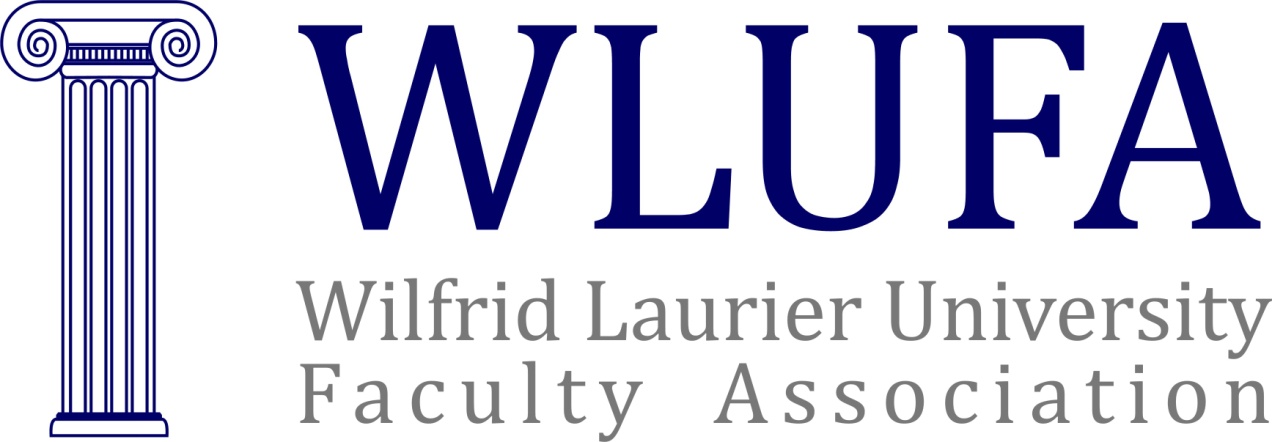 GRIEVANCE COMMITTEETerms of ReferencePreambleA grievance is any dispute or difference arising out of the application, interpretation, administration, or alleged violation of the provisions of our Collective Agreements. It can also be a violation of University Policies and/or Provincial labour laws (e.g., Employment Standards Act, Labour Relations Act, Occupational Health and Safety Act, Ontario Human Rights Code). The WLUFA Grievance Committee consists of trained Association representatives who are prepared to consider the complaints of bargaining unit Members and assist them throughout the informal and formal grievance process. In providing this assistance, the Committee members must always keep in mind the Association’s “duty of fair representation” (DFR). Section 74 of the Ontario Labour Relations Act states under Duty of fair representation by trade union, etc.:A trade union or council of trade unions, so long as it continues to be entitled to represent employees in a bargaining unit, shall not act in a manner that is arbitrary, discriminatory or in bad faith in the representation of any of the employees in the unit, whether or not members of the trade union or of any constituent union of the council of trade unions, as the case may be.The Committee members must exercise their authority objectively and honestly, making a thorough study of the grievance, taking into account the significance of the grievance and of its consequences for the Member on the one hand and for the Association on the other. WLUFA must always keep in mind its union responsibility of looking to the greater good of the bargaining units and not simply what is best for the individual Member. WLUFA is not, therefore, an advocate for an individual in the same way a lawyer would be.It is important for Grievance Committee members to recognize that, once they have been contacted by a Member or have been assigned a file, all proceedings are to be kept in strictest confidence. This applies to communications with complainants, witnesses, WLUFA staff and University representatives. Committee CompositionGrievance Coordinator – WLUFA staff member, chairs CommitteeGrievance Officers – appointed annually by WLUFA Executive CommitteeEvery attempt is made to have committee members who broadly represent the membership of WLUFA. When possible, the Committee will have at least two full-time members, two CAS members, two members from Brantford and one Librarian member.All members of the Committee must have training that covers the Duty of Fair Representation, grievance basics, and case handling and management.All members of the Committee are voting members. Committee members do not vote when they have a conflict of interest as determined by the Committee.Role of the Grievance Committeeprotect the provisions of the Collective Agreementsinvestigate complaints and concerns within the framework provided by Article 23 of the CAS Collective Agreement and Article 27 of the Full-time Collective Agreementreview requests for grievance from Members of the Full-time Faculty and Professional Librarians bargaining unit, and the Part-time Contract Academic Staff and Part-time Librarians bargaining unit, and determine whether or not they will proceedact as WLUFA representatives in informal disputes (when requested by Members)act as Grievance Officers in formal grievancesResponsibilities of the Grievance Coordinatorcoordinate the work of the Grievance Committee, including calling and chairing scheduled meetingshelp train Grievance Officersassign Grievance Officers to filesprovide advice and assistance to Grievance Officersmonitor progress of grievancesact as a Grievance Officer when necessaryinform Members of outcome of vote on whether or not to proceed to grievanceact as primary Association contact with lawyers and liaise with legal counsel regarding ongoing grievance issuesreport on informal disputes and grievances to WLUFA Executive Committee on a regular basisreport to Members at general meetings of the Associationprovide input regarding grievances to WLUFA negotiating teamsResponsibilities of Grievance Officers know the Collective Agreements (memorization is not necessary, but a good working knowledge is)meet with potential grievors, upon initial contact or following assignment by Grievance Coordinatorconduct preliminary investigations of complaints in order to make recommendations to the Committeeattend Grievance Committee meetings and report on current file(s)attend meetings with complainant/grievormeet with University representative(s) on behalf of complainant/grievorreport case  progress to Grievance Coordinator on a regular basisprovide feedback on offers of settlementmaintain confidential records for each case which will be turned in to the WLUFA office upon resolution or closing of file (note that these may be subpoenaed in the event of an arbitration)Practices and Procedures of Grievance Committeethe Committee shall keep minutes of its meetings, although discussion of cases is not minutedat the call of the Grievance Coordinator, the Committee shall meet once per month from September to April, more frequently if there is demandquorum shall be five Committee membersindividual files shall be reviewed at Committee meetingsrequests for grievance shall be discussed and voted onany Committee member who has a conflict of interest, as determined by the Committee, shall not vote on that filein a grievance situation involving several Members whose interests are not the same, each Member will be assigned a different Grievance Officer, to the degree that this is possible, and a “firewall” with respect to the case will be maintained by the assigned Grievance Officersall documents pertaining to a complaint or grievance shall be retained by WLUFA in a secure location. Grievance Officers may keep notes or records while working on a case, but these documents are considered confidential and must be kept securely while the case is ongoing and submitted to WLUFA when the case is finished.